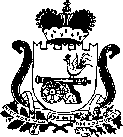 СОВЕТ ДЕПУТАТОВ РУДНЯНСКОГО ГОРОДСКОГО ПОСЕЛЕНИЯ РУДНЯНСКОГО РАЙОНА СМОЛЕНСКОЙ ОБЛАСТИРЕШЕНИЕ от 29.03.2022 г.  № 86В соответствии с Федеральным законом от 06.10.2003 № 131-ФЗ «Об общих принципах организации местного самоуправления в Российской Федерации»,  Градостроительным кодексом Российской Федерации, Уставом Руднянского городского поселения Руднянского района Смоленской области,   Совет депутатов Руднянского городского поселения Руднянского района Смоленской областиРЕШИЛ:         1. Утвердить   Положение об организации и проведении публичных слушаний по вопросам градостроительной деятельности на территории Руднянского городского поселения Руднянского района Смоленской области согласно приложениям.          2. Настоящее решение подлежит официальному опубликованию в газете «Руднянский голос» и размещению на официальном сайте Администрации муниципального образования Руднянский район Смоленской области в информационно-телекоммуникационной сети «Интернет».   Глава муниципального образованияРуднянского городского поселенияРуднянского района Смоленской области                                       Е.Е. ШкольскаяПОЛОЖЕНИЕОБ ОРГАНИЗАЦИИ И ПРОВЕДЕНИЯ ПУБЛИЧНЫХ СЛУШАНИЙ И УЧЕТА МНЕНИЯ ГРАЖДАН ПРИ ОСУЩЕСТВЛЕНИИ ГРАДОСТРОИТЕЛЬНОЙ ДЕЯТЕЛЬНОСТИ НА ТЕРРИТОРИИ РУДНЯНСКОГО ГОРОДСКОГО ПОСЕЛЕНИЯ РУДНЯНСКОГО РАЙОНА СМОЛЕНСКОЙ ОБЛАСТИ					1. Общие положения1. Настоящее Положение организации и проведении публичных слушаний, учета мнения при осуществлении градостроительной деятельности на территории Руднянского городского поселения Руднянского района Смоленской области (далее – Положение) определяет порядок организации и проведения публичных слушаний,  по вопросам градостроительной деятельности на территории Руднянского городского поселения Руднянского района Смоленской области.2. Под публичными слушаниями по вопросам градостроительной деятельности в настоящем Положении понимается способ участия жителей Руднянского городского поселения Руднянского района Смоленской области в осуществлении градостроительной деятельности на территории Руднянского городского поселения Руднянского района  Смоленской области и выявления мнения иных заинтересованных лиц, права и интересы которых могут затрагиваться при осуществлении градостроительной деятельности на территории Руднянского городского поселения Руднянского района Смоленской области, по существу выносимых на публичные слушания вопросов градостроительной деятельности.3. Участниками публичных слушаний по проектам документов, указанных в пунктах 1 – 3 части 1 статьи 2 настоящего Положения, являются граждане, постоянно проживающие на территории, в отношении которой подготовлены данные проекты, правообладатели находящихся в границах этой территории земельных участков и (или) расположенных на них объектов капитального строительства, а также правообладатели помещений, являющихся частью указанных объектов капитального строительства.4. Участниками публичных слушаний по проектам решений, указанных в  пунктах 4,5 части 1 статьи 2 настоящего Порядка, являются граждане, постоянно проживающие в пределах территориальной зоны, в границах которой расположен земельный участок или объект капитального строительства, в отношении которых подготовлены данные проекты, правообладатели находящихся в границах этой территориальной зоны земельных участков и (или) расположенных на них объектов капитального строительства, граждане, постоянно проживающие в границах земельных участков, прилегающих к земельному участку, в отношении которого подготовлены данные проекты, правообладатели таких земельных участков или расположенных на них объектов капитального строительства, правообладатели помещений, являющихся частью объекта капитального строительства, в отношении которого подготовлены данные проекты, а в случае, если условно разрешенный вид использования земельного участка или объекта капитального строительства может оказать негативное воздействие на окружающую среду, также правообладатели земельных участков и объектов капитального строительства, подверженных риску негативного воздействия на окружающую среду в результате реализации данных проектов.5. Публичные слушания по вопросам градостроительной деятельности на территории Руднянского городского поселения Руднянского района   Смоленской области проводятся в целях:1) соблюдения прав человека на благоприятные условия жизнедеятельности, прав и законных интересов правообладателей земельных участков и объектов капитального строительства;2) обеспечения гласности при подготовке проектов муниципальных правовых актов по вопросам градостроительной деятельности;3) выявления общественного мнения по проектам и вопросам, выносимым на публичные слушания;4) подготовки предложений и рекомендаций по проектам муниципальных правовых актов по вопросам градостроительной деятельности.			2. Проекты, выносимые на публичные слушания1. Обязательному рассмотрению на  публичных слушаниях подлежат:1) Проекты генеральных планов Руднянского городского поселения Руднянского района Смоленской области, проекты о внесении изменений в генеральный планы Руднянского городского поселения Руднянского района Смоленской области (далее – проект генерального плана, проекты корректировки генерального плана);2) Проект правил землепользования и застройки Руднянского городского поселения Руднянского района Смоленской области, проекты о внесении изменений в правила землепользования и застройки Руднянского городского поселения Руднянского района Смоленской области (далее – проект правил землепользования и застройки, проекты корректировки правил землепользования и застройки);3) Проекты планировки территорий и (или) проекты межевания территорий, проекты внесения изменений в проекты планировки территорий и (или) проекты межевания территорий Руднянского городского поселения Руднянского района Смоленской области; 4) Проекты решений о предоставлении разрешения на условно разрешенный вид использования земельного участка или объекта капитального строительства на территории Руднянского городского поселения Руднянского района Смоленской области;5) Проекты решений о предоставлении разрешения на отклонение от предельных параметров разрешенного строительства, реконструкции объектов капитального строительства на территории Руднянского городского поселения Руднянского района Смоленской области.6) Проекты правил благоустройства территории Руднянского городского поселения Руднянского района Смоленской области.3. Инициаторы  публичных слушаний1. Инициаторами проведения публичных слушаний по вопросам градостроительной деятельности могут являться:1) население Руднянского городского поселения Руднянского района Смоленской области;2) Совет депутатов Руднянского городского поселения;3) Председатель Совета депутатов;4) Глава муниципального образования Руднянский район Смоленской области.4. Организатор  публичных слушаний1. Организатором публичных слушаний по проектам, указанным  в  пунктах 1 - 5,  части 1 статьи 2 настоящего Положения, является комиссия по подготовке проекта по внесению изменений в генеральные планы и правила землепользования и застройки Руднянского городского поселения Руднянского района Смоленской области (далее - комиссия). Положение деятельности комиссии и состав утверждается нормативными правовыми актами Администрации муниципального образования Руднянский район Смоленской области.5. Порядок организации и проведения публичных слушаний1. Публичные слушания проводятся в связи с подготовкой проектов, указанных в  части 1 статьи 2 настоящего Положения, а также в связи с обращениями заинтересованных лиц в целях решения вопросов в соответствии с положениями Градостроительного кодекса Российской Федерации (далее – ГрК РФ).2. Публичные слушания, проводимые по инициативе населения Руднянского городского поселения или Совета депутатов Руднянского городского поселения, назначаются постановлением Администрации  муниципального образования Руднянский район Смоленской области.3. Постановление Администрации муниципального образования Руднянский район Смоленской области о назначении  публичных слушаний должно содержать:- наименование проекта, по которому проводятся  публичные слушания;- сроки проведения публичных слушаний;- сведения об инициаторе проведения  публичных слушаний;- место проведения публичных слушаний;- орган, ответственный за организацию и проведение публичных слушаний.	 Постановление Администрации муниципального образования о назначении публичных слушаний для соответствующего проекта по вопросам градостроительной деятельности подлежит официальному опубликованию и размещению на официальном сайте муниципального  образования в сети  Интернет.4. Процедура проведения публичных слушаний состоит из следующих этапов:1) оповещение о начале публичных слушаний с указанием информации о сайте, на котором будут размещены проект, подлежащий рассмотрению на публичных слушаниях, и информационные материалы к нему, информация о дате, времени и месте проведения собрания или собраний участников публичных слушаний (приложение №1);2) размещение проекта, подлежащего рассмотрению на публичных слушаниях, и информационных материалов к нему на сайте  и открытие экспозиции или экспозиций такого проекта;3) проведение экспозиции или экспозиций проекта, подлежащего рассмотрению на публичных слушаниях; 4) проведение собрания или собраний участников публичных слушаний; 5) подготовка и оформление протокола публичных слушаний;6) подготовка и опубликование заключения о результатах публичных слушаний.5. После принятия решения о проведении публичных слушаний для соответствующего проекта по вопросам градостроительной деятельности, оповещение о начале публичных слушаний подлежит опубликованию и размещению на сайте  в срок не позднее семи дней с даты вступления в силу решения о проведении публичных слушаний.С момента опубликования оповещения участники публичных слушаний считаются оповещенными.6. Оповещение о начале публичных слушаний распространяется на информационных стендах, в случае если организатором публичных слушаний является комиссия – на информационных стендах  здания, в котором расположен  Отдел по архитектуре, строительству и ЖКХ в иных местах, расположенных на территории, в отношении которой подготовлены соответствующие проекты, и (или) в границах территориальных зон и (или) земельных участков, иными способами, обеспечивающими доступ участников общественных обсуждений к указанной информации. 7. Оповещение о начале публичных слушаний должно содержать:1) информацию о проекте, подлежащем рассмотрению на публичных слушаниях, и перечень информационных материалов к такому проекту;2) информацию о порядке и сроках проведения публичных слушаний по проекту, подлежащему рассмотрению на публичных слушаниях;3) информацию о месте, дате открытия экспозиции или экспозиций проекта, подлежащего рассмотрению на публичных слушаниях, о сроках проведения экспозиции или экспозиций такого проекта, о днях и часах, в которые возможно посещение указанных экспозиции или экспозиций;4) информацию о порядке, сроке и форме внесения участниками  публичных слушаний предложений и замечаний, касающихся проекта, подлежащего рассмотрению на  публичных слушаниях.8. В случае если условно разрешенный вид использования земельного участка или объекта капитального строительства может оказать негативное воздействие на окружающую среду, публичные слушания  проводятся с участием правообладателей земельных участков и объектов капитального строительства, подверженных риску такого негативного воздействия.9. Организатор публичных слушаний направляет сообщения о проведении публичных слушаний по проекту решения о предоставлении разрешения на условно разрешенный вид использования правообладателям земельных участков, имеющих общие границы с земельным участком, применительно к которому запрашивается данное разрешение, правообладателям объектов капитального строительства, расположенных на земельных участках, имеющих общие границы с земельным участком, применительно к которому запрашивается данное разрешение, и правообладателям помещений, являющихся частью объекта капитального строительства, применительно к которому запрашивается данное разрешение, не позднее чем через семь рабочих  дней со дня поступления заявления заинтересованного лица о предоставлении разрешения на условно разрешенный вид использования.10. В ходе организации  публичных слушаний организатор:1) определяет председателя и секретаря публичных слушаний;2) составляет план работы по подготовке  и проведению публичных слушаний;3) принимает предложения и замечания от участников публичных слушаний;4) определяет перечень представителей органов местного самоуправления муниципального образования, разработчиков градостроительной документации, экспертов и иных лиц, приглашаемых для выступлений перед участниками публичных слушаний; 5) устанавливает время, порядок и последовательность выступлений на собрании участников публичных слушаниях.11. В период размещения проекта, подлежащего рассмотрению на публичных слушаниях, и информационных материалов к нему и проведения экспозиции или экспозиций такого проекта участники публичных слушаний, прошедшие в соответствии с частью 14 настоящей статьи идентификацию, имеют право вносить предложения и замечания, касающиеся такого проекта:1) в письменной или устной форме в ходе проведения собрания или собраний участников публичных слушаний;2) в письменной форме в адрес организатора  публичных слушаний;3) посредством записи в книге (журнале) учета посетителей экспозиции проекта, подлежащего рассмотрению на публичных слушаниях.12. Участники публичных слушаний в целях идентификации представляют сведения о себе (фамилию, имя, отчество (при наличии), дату рождения, адрес места жительства (регистрации) –  для физических лиц; наименование, основной государственный регистрационный номер, место нахождения и адрес – для юридических лиц с приложением документов, подтверждающих такие сведения (выписка из Единого государственного реестра юридических лиц). Участники публичных слушаний, являющиеся правообладателями соответствующих земельных участков и (или) расположенных на них объектов капитального строительства и (или) помещений, являющихся частью указанных объектов капитального строительства, также представляют сведения соответственно о таких земельных участках, объектах капитального строительства, помещениях, являющихся частью указанных объектов капитального строительства, из Единого государственного реестра недвижимости и иные документы, устанавливающие или удостоверяющие их права на такие земельные участки, объекты капитального строительства, помещения, являющихся частью указанных объектов капитального строительства.	13. Обработка персональных данных участников публичных слушаний осуществляется с учетом требований, установленных Федеральным законом от 27.07.2006 № 152-ФЗ «О персональных данных».	14. Предложения и замечания, внесенные в соответствии с частью 13 настоящей статьи, подлежат регистрации, а также обязательному рассмотрению организатором  публичных слушаний, за исключением случая, предусмотренного частью 18 настоящей статьи.16. Предложения и замечания, внесенные в соответствии с частью 10 настоящей статьи, не рассматриваются в случае выявления факта представления участником публичных слушаний недостоверных сведений.17. Организатором публичных слушаний обеспечивается равный доступ к проекту, подлежащему рассмотрению на публичных слушаниях, всех участников  публичных слушаний.18. Организатор публичных слушаний подготавливает и оформляет протокол  публичных слушаний по форме согласно приложения 2 к настоящему Положению, в котором в соответствии со статьей 5.1 ГрК РФ, указываются:1) дата оформления протокола публичных слушаний;2) информация об организаторе  публичных слушаний;3) информация, содержащаяся в опубликованном оповещении о начале  публичных слушаний, дата и источник его опубликования;4) информация о сроке, в течение которого принимались предложения и замечания участников публичных слушаний, о территории, в пределах которой проводятся публичные слушания;5) все предложения и замечания участников публичных слушаний с разделением на предложения и замечания граждан, являющихся участниками  публичных слушаний и постоянно проживающих на территории, в пределах которой проводятся публичные слушания, и предложения и замечания иных участников  публичных слушаний.19. Протокол публичных слушаний оформляется в течение трех рабочих дней со дня проведения  публичных слушаниях.20. К протоколу публичных слушаний прилагается перечень принявших участие в рассмотрении проекта участников публичных слушаний, включающий в себя сведения об участниках публичных слушаний (фамилию, имя, отчество (при наличии), дату рождения, адрес места жительства (регистрации) – для физических лиц; наименование, основной государственный регистрационный номер, место нахождения и адрес –  для юридических лиц).21. Участник публичных слушаний, который внес предложения и замечания, касающиеся проекта, рассмотренного на публичных слушаниях, имеет право получить выписку из протокола публичных слушаний, содержащую внесенные этим участником предложения и замечания.22. На основании протокола  публичных слушаний организатор публичных слушаний осуществляет подготовку заключения о результатах публичных слушаний в соответствии с требованиями, установленными статьей 5.1 ГрК РФ. По форме согласно приложению № 3 к настоящему Положению.23. Заключение о результатах публичных слушаний оформляется в течение пяти рабочих дней со дня подписания протокола общественных обсуждений или публичных слушаний.24. В заключении о результатах публичных слушаний должны быть указаны:1) дата оформления заключения о результатах  публичных слушаний;2) наименование проекта, рассмотренного на  публичных слушаниях, сведения о количестве участников публичных слушаний, которые приняли участие публичных слушаниях;3) реквизиты протокола публичных слушаний, на основании которого подготовлено заключение о результатах  публичных слушаний;4) содержание внесенных предложений и замечаний участников публичных слушаний с разделением на предложения и замечания граждан, являющихся участниками публичных слушаний и постоянно проживающих на территории, в пределах которой проводятся публичные слушания, и предложения и замечания иных участников публичных слушаний. В случае внесения несколькими участниками публичных слушаний одинаковых предложений и замечаний допускается обобщение таких предложений и замечаний;5) аргументированные рекомендации организатора общественных обсуждений или публичных слушаний о целесообразности или нецелесообразности учета внесенных участниками общественных обсуждений или публичных слушаний предложений и замечаний и выводы по результатам общественных обсуждений или публичных слушаний.28. Заключение о результатах публичных слушаний подлежит официальному опубликованию и размещению на сайте Администрации муниципального образования Руднянский район Смоленской области.	6. Особенности организации и проведения  публичных слушаний по проекту генерального плана и проектам корректировки генерального планаВ соответствии со статьями 5.1, 24, 28 ГрК  РФ: 	1. Решение об опубликовании и о вынесении проекта генерального плана или проектов корректировки генерального плана на публичные слушания принимает Глава муниципального образования Руднянский район Смоленской области. Срок проведения публичных слушаний с момента оповещения жителей Руднянского городского поселения об их проведении до дня опубликования заключения о публичных слушаний определяется уставом муниципального образования и (или) нормативным правовым актом представительного органа муниципального образования и не может быть менее одного месяца и более трех месяцев В случае, указанном в части 7.1 статьи 25 Градостроительного Кодекса, срок проведения  публичных слушаний по проекту, предусматривающему внесение изменений в генеральный план, с момента оповещения жителей Руднянского городского поселения о проведении таких публичных слушаний до дня опубликования заключения о результатах таких публичных слушаний определяется уставом муниципального образования и (или) нормативным правовым актом представительного органа муниципального образования и не может быть менее одного месяца и более двух месяцев.3. После завершения публичных слушаний по проекту генерального плана или проекту корректировки генерального плана, указанный проект представляется организатором публичных слушаний Главе Руднянского городского поселения Руднянского района Смоленской области. Обязательными приложениями к проекту являются протокол и заключение о результатах публичных слушаний.4. Глава Руднянского городского поселения Руднянского района Смоленской области с учетом заключения о результате  публичных слушаний принимает решение о согласии с проектом и направлении указанного проекта в Совет депутатов Руднянского городского поселения Руднянского района Смоленской области или об отклонении проекта и о направлении его на доработку.5. Протокол общественных обсуждений или публичных слушаний, заключение о результатах общественных обсуждений или публичных слушаний являются обязательным приложением к проекту генерального плана или проекту внесения изменений в него, направляемому Главой Руднянского городского поселения Руднянского района Смоленской области в Совет депутатов Руднянского городского поселения Руднянского района Смоленской области.6. Совет депутатов Руднянского городского поселения Руднянского района Смоленской области с учетом протокола  публичных слушаний, заключения о результатах  публичных слушаний принимают решение об утверждении генерального плана или внесения изменений в него или об отклонении проекта генерального плана или проекта внесения изменений в него и о направлении его  Главе  муниципального образования Руднянский район Смоленской области на доработку в соответствии с указанными протоколом и заключением.	7. Особенности организации и проведения публичных слушаний по проекту правил землепользования и застройки и проектам корректировки правил землепользования и застройкиВ соответствии со статьями 5.1, 31, 33 ГрК РФ:1. Глава муниципального образования Руднянский район Смоленской области не позднее чем через десять дней со дня получения проекта правил землепользования и застройки или проекта корректировки правил землепользования и застройки в них принимает решение о вынесении его на  публичных слушания.2. Продолжительность публичных слушаний по проекту правил землепользования и застройки составляет не менее одного и не более трех месяцев со дня опубликования такого проекта.3. В случае подготовки изменений в правила землепользования и застройки в части внесения изменений в градостроительный регламент, установленный для конкретной территориальной зоны, публичные слушания по внесению изменений в правила землепользования и застройки проводятся в границах территориальной зоны, для которой установлен такой градостроительный регламент. В этих случаях срок проведения  публичных слушаний не может быть более чем один месяц.4. Протокол публичных слушаний по проекту правил землепользования и застройки или проекту о внесении изменений в них, заключение о результатах таких   публичных слушаний являются обязательным приложением к проекту решения о правилах землепользования и застройки или о проектах корректировки правил землепользования и застройки, направляемому Главой Руднянского городского поселения Руднянского района Смоленской области в Совет депутатов Руднянского городского поселения для утверждения.5. Глава муниципального образования в течение десяти дней после представления ему проекта правил землепользования и застройки или проекта корректировки правил землепользования и застройки и обязательных приложений, указанных в пункте 4 настоящей статьи, должен принять решение о направлении проекта решения о правилах землепользования и застройки или проекта корректировки правил землепользования и застройки в Совет депутатов Руднянского городского поселения для утверждения или об отклонении таких проектов правил землепользования и застройки или проекта внесения изменений в них и о направлении проекта правил землепользования и застройки или проекта внесения изменений в них на доработку с указанием даты их повторного представления.8. Особенности проведения публичных слушаний по проектам планировки территорий и проектам межевания территории, а также по проектам внесения изменений в проекты планировки территорий и проекты межевания территорийВ соответствии со статьями 5.1, 46 ГрК РФ:1. Глава муниципального образования Руднянский район Смоленской области не позднее десяти дней со дня получения проекта планировки территории и проекта межевания территории или проектов по внесению в них изменений принимает решение о вынесении таких проектов на публичные слушания. 2. Срок проведения публичных слушаний со дня оповещения жителей Руднянского городского поселения об их проведении до дня опубликования заключения о результатах публичных слушаний не может быть менее  одного месяца и более трех месяцев.3. Глава муниципального образования Руднянский район Смоленской области с учетом протокола и заключения о результатах публичных слушаний по проектам планировки территорий и (или) проектам межевания территорий, а также проектов по внесению в них изменений принимает решение об утверждении таких проектов или об их отклонении и о направлении их на доработку с учетом указанных протокола и заключения не позднее чем через двадцать рабочих дней со дня опубликования заключения о результатах  публичных слушаний, а в случае, если в соответствии со статьей 46 ГрК РФ  публичные слушания не проводятся, в срок, указанный в части 4 статьи 46 ГрК РФ. Указанное решение подлежит официальному опубликованию в течение семи дней со дня утверждения указанных проектов и размещается на сайте Администрации.9. Особенности организации и проведения общественных обсуждений или публичных слушаний по вопросу предоставления разрешения на условно разрешенный вид использования земельного участка или объекта капитального строительства и по вопросу о предоставлении разрешения на отклонение от предельных параметров разрешенного строительства, реконструкции объектов капитального строительстваВ соответствии со статьями 5.1, 39, 40 ГрК РФ:	1. Физическое или юридическое лицо, заинтересованное в предоставлении разрешения на условно разрешенный вид использования земельного участка или объекта капитального строительства (далее - разрешение на условно разрешенный вид использования), направляет заявление о предоставлении разрешения на условно разрешенный вид использования в комиссию. Заявление о предоставлении разрешения на условно разрешенный вид использования может быть направлено в форме электронного документа, подписанного электронной подписью в соответствии с требованиями Федерального закона от 6 апреля 2011 года N 63-ФЗ «Об электронной подписи» (далее - электронный документ, подписанный электронной подписью). 2. Проект решения о предоставлении разрешения на условно разрешенный вид использования или отклонение от предельных параметров подлежит рассмотрению на  публичных слушаниях.В случае если условно разрешенный вид использования земельного участка или объекта капитального строительства или если отклонение от предельных параметров может оказать негативное воздействие на окружающую среду,    публичных слушаний проводятся с участием правообладателей земельных участков и объектов капитального строительства, подверженных риску такого негативного воздействия.3. Комиссия направляет сообщения о проведении  публичных слушаний по проекту решения о предоставлении разрешения на условно разрешенный вид использования или разрешения на отклонение от предельных параметров  правообладателям земельных участков, имеющих общие границы с земельным участком, применительно к которому запрашивается данное разрешение, правообладателям объектов капитального строительства, расположенных на земельных участках, имеющих общие границы с земельным участком, применительно к которому запрашивается данное разрешение, и правообладателям помещений, являющихся частью объекта капитального строительства, применительно к которому запрашивается данное разрешение.Указанные сообщения направляются не позднее чем через семь рабочих дней со дня поступления заявления заинтересованного лица о предоставлении разрешения на условно разрешенный вид использования или разрешения на отклонение от предельных параметров. 4. Срок проведения публичных слушаний с момента оповещения жителей о времени и месте их проведения до дня опубликования заключения о результатах  публичных слушаний составляет не более одного месяца.5. На основании заключения о результатах  публичных слушаний по вопросу о предоставлении разрешения на условно разрешенный вид использования или разрешения на отклонение от предельных параметров комиссия осуществляет подготовку рекомендаций о предоставлении соответствующего разрешения или об отказе в предоставлении такого разрешения с указанием причин принятого решения и направляет их Главе муниципального образования Руднянский район Смоленской области.6. На основании указанных в части 5 настоящей статьи рекомендаций Глава муниципального образования Руднянский район Смоленской области в течение трех дней со дня поступления таких рекомендаций принимает решение о предоставлении разрешения на условно разрешенный вид использования или об отказе в предоставлении такого разрешения. Указанное решение подлежит официальному опубликованию и размещается на сайте.7. На основании заключения о результатах публичных слушаний по вопросу о предоставлении разрешения на отклонение от предельных параметров комиссия осуществляет подготовку рекомендаций о предоставлении соответствующего разрешения или об отказе в предоставлении такого разрешения с указанием причин принятого решения и направляет их Главе муниципального образования Руднянский район Смоленской области.8. Глава муниципального образования Руднянский район Смоленской области в течение семи дней со дня поступления таких рекомендаций принимает решение о предоставлении разрешения на отклонение от предельных параметров или об отказе в предоставлении такого разрешения с указанием причин принятого решения.Приложение 1 к  ПоложениюФорма оповещения о начале публичных слушаний         В соответствии с постановлением  Администрации муниципального образования Руднянский район Смоленской области от_______ № ____ "___________" назначены публичные слушания по проекту_______________________________________(информация о проекте, подлежащем рассмотрению на публичных слушаниях)______________________________________________________________________________(перечень информационных материалов к проекту)      Публичные слушания проводятся  с _______ по _______. (дата и время проведения собрания)в здании _________________________, расположенном по адресу: ___________________________________________________________________.       Организатор публичных слушаний ____________________________________________       С документацией по подготовке и проведению публичных слушаний можно ознакомиться:       на официальном сайте Администрации  в сети Интернет в подразделе "________"раздела "___________"_________________________________________(электронная ссылка)на экспозиции (экспозициях) по адресу: ___________________________________________________________________________________________с______________по___________.(место проведения, дни и часы, в которое возможно посещение экспозиции (экспозиций)) Консультирование посетителей экспозиции (экспозиций) проводится: ___________________________________________________________________.(наименование лица (лиц), ответственных за консультирование)    Собрание участников публичных слушаний проводится __________с ____ ч в здании______ ______________________________________, расположенном по адресу:___________________________________________________.(дата, время и место проведения собрания).    Предложения и замечания, касающиеся проекта, участники публичных слушаний подаются посредством:    1) в письменной или устной форме в ходе проведения собрания или собраний участников публичных слушаний;    2) в письменной форме  в адрес организатора публичных слушаний с ________ по ________, в рабочие дни с ___ ч по _________ часов, в здании _________________ по адресу: _______________________________,    3) записи в книге (журнале) учета посетителей экспозиции проекта, подлежащего рассмотрению на публичных слушаниях, в течение срока проведения экспозиции проекта, с _______ по ________.    Участники публичных слушаний при внесении замечаний и предложений в целях идентификации представляют сведения о себе (фамилию, имя, отчество(при наличии), дату рождения, адрес места жительства (регистрации) - для физических лиц; наименование, основной государственный регистрационный номер, место нахождения и адрес - для юридических лиц) с приложением копий документов, подтверждающих такие сведения.  Участники публичных слушаний, являющиеся правообладателями соответствующих земельных участков и (или) расположенных на них объектов капитального строительства, и (или) помещений, являющихся частью указанныхобъектов капитального строительства, также представляют сведения, соответственно, о таких земельных участках, объектах капитального строительства, помещениях, являющихся  частью указанных объектов капитального строительства, из Единого государственного реестра недвижимости и иные документы, устанавливающие или удостоверяющие их права на такие земельные участки, объекты капитального строительства, помещения, являющиеся частью указанных объектов капитального строительства.  ___________                                 Ф.И.О должностного лица ответственного за       (подпись)                                организацию    проведения публичных слушанийГлава муниципального образованияРуднянский район Смоленской области                                                                    Приложение 2 к  ПоложениюУТВЕРЖДАЮПредседатель  публичных слушаний(Ф.И.О., подпись, дата)Протоколпубличных слушаний«____» __________202 __ г.  № _______         В соответствии с постановлением Администрации  муниципального образования Руднянский район Смоленской области  от_______ № ____ "________________" назначены                                                                      (дата)                                (наименование проекта)   публичные слушаний по данному проекту.       Организатор публичных слушаний______________________________________       Разработчик проекта___________________________________________________(указывается при наличии разработчика проекта)       Оповещение о начале публичных слушаний:       опубликовано в газете "Руднянский голос" от __  № _________;       размещено на официальном сайте Администрации муниципального образования Руднянский район Смоленской области в сети Интернет в подразделе "____" раздела "____" или информационных системах "___" ____________ ___ г.     размещено на информационных стендах ___________________________________________.(адреса и дата размещения)     Экспозиция проекта и консультирование посетителей экспозиции проводились в здании ___________________________________по адресу _____________________________________  с ________ по ________. ______________________________________________________________________________________________.       Собрание (собрания) участников публичных слушаний проведено(ы): с _______ часов до ________ часов, в здании _________________________________________________________,расположенном по адресу: _________________________________________________.    Число зарегистрированных участников собрания по теме публичных слушаний: ______________.    Предложения и замечания по проекту принимались с _________ по _________и были направлены посредством:в письменной форме в адрес организатора публичных слушаний: __________________________;  (количество предложений и замечаний)    в здании ___________________________по адресу: _________________________________:___________________________;                                                                                (количество предложений и замечаний)записи в книге (журнале) учета посетителей экспозиции проекта, подлежащего рассмотрению на публичных слушаниях__________________________________.                               (количество предложений и замечаний)Слушали председателя публичных слушаний:заявленный на публичные слушания проект:____________________________________________________________________________________________________________________________________________(краткая информация о проекте, заявленному к рассмотрению на публичных слушаниях)______________________________________________________________________________.(перечень информационных материалов к проекту)     В период проведения публичных слушаний были направлены следующие замечания и предложения от участников публичных слушаний:    от участников публичных слушаний, постоянно проживающих на территории, в пределах которой проводились публичные слушания: ________________________________________________________________.      (ФИО лиц, направивших замечания и предложение, описание замечаний и предложений)    От иных участников общественных обсуждений: ___________________________________________________________________________.            (ФИО лиц, направивших замечания и предложение, описание замечаний и предложений)    Итоги голосования участников собрания по принятию заключения публичных слушаний:      за______, против_______, воздержались________. Секретарь общественных обсуждений	______________________________Приложение к протоколу публичных слушаний от _______ № _________Перечень принявших участие в рассмотрении проекта ____________________________                                                                   (наименованием проекта)участников публичных слушанийСекретарь публичных слушаний	______________________________  Приложение 3  к Положению                                                                                                                   УТВЕРЖДАЮ(председатель комиссии по подготовке проекта по внесению изменений в генеральные планы и правила землепользования и застройки Руднянского городского поселения Руднянского района  Смоленской области, Ф.И.О., подпись, дата)Заключениео результатах публичных слушаний«___» __________ 202__ г.  № _______         В соответствии с постановлением Администрации муниципального образования Руднянский район Смоленской области от_______ № ____ "_________________" назначены публичные слушания по данному проекту.    Проект разработан на территорию_________________________________________.                                                     (описание территории в пределах которой проводились публичные слушания)     Публичные слушания по проекту _____________________________, размещенному на официальном сайте Администрации муниципального образования Руднянский район Смоленской области в сети Интернет в подразделе "_____" раздела "____________", проведены в период с  _____ ___ по  ______ ___.     Организатор публичных слушаний ______________________________________  Разработчик проекта_______________________________________________________(указывается при наличии разработчика проекта)  В публичных слушаниях приняло участие __________ человек.   По результатам публичных слушаний на собрании по теме слушаний составлен протокол публичных слушаний № _______ от __________, на основании которого подготовлено настоящее заключение о результатах публичных слушаний по заявленному проекту.   В период проведения общественных обсуждений были направлены следующие замечания и предложения от участников общественных обсуждений:    от участников публичных слушаний, постоянно проживающих на территории, в пределах которой проводились публичные слушания: ________________________________________________________________________________________________________________________;(ФИО лиц, направивших замечания и предложение, описание замечаний и предложений)    от иных участников общественных обсуждений: _____________________________________.                (ФИО лиц, направивших замечания и предложение, описание замечаний и предложений)    Аргументированные рекомендации организатора публичных слушаний по результатам проведенных публичных слушаний:_________________________________________________                        (целесообразность (нецелесообразность) учета внесенных участниками предложений и замечаний)   Выводы организатора публичных слушаний по результатам проведенных публичных слушаний:____________________________________________________Секретарь комиссии по подготовке проекта по внесению изменений в генеральные планы иправила землепользования и застройки Руднянского городского поселения Руднянского района Смоленской области                                                                                                    _______________                                                                                                                                  (инициалы, фамилия)№п/пДля физических лицДля физических лицДля физических лицДля юридических лицДля юридических лицФамилия, имя, отчество (при наличии) ДатарожденияАдрес места жительства(регистрации) ОсновнойгосударственныйрегистрационныйномерМесто нахождения и адрес